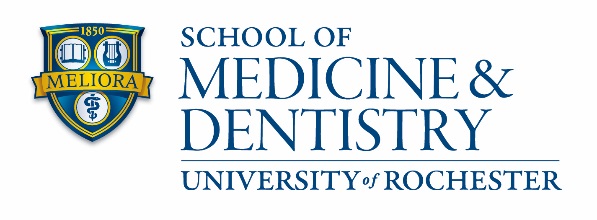 Application for Course Audit for SMD PhD Graduate StudentsCourse(s) that you are requesting to audit:SMD Registrar Signature								DateSubmit this completed form to Grad_Registrar@urmc.rochester.edu or Graduate Education and Postdoctoral Affairs, Box 316, Room G-9556. Name: URID:Program:Phone #:CRNSubject AreaCourse #AuditYes  NoAuditYes  NoCredit HoursCourse Title